現代社会　第１回スクーリング　補足プリントＱ１　「持続可能な発展」とはどのようなことだろうか？最も近いものを１つ選んでみよう。（持続可能な開発目標）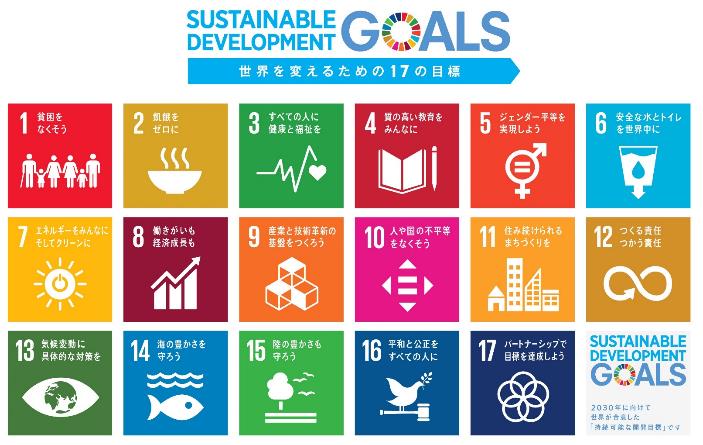 Ｑ２　あなたはこの17の「」の中で、どれが最も大切な目標であると考えますか？　　（　　　　　　）【まとめ】今日のスクーリングを受けて、新しく発見したこと、自分が考えたことなどを書いてみよう。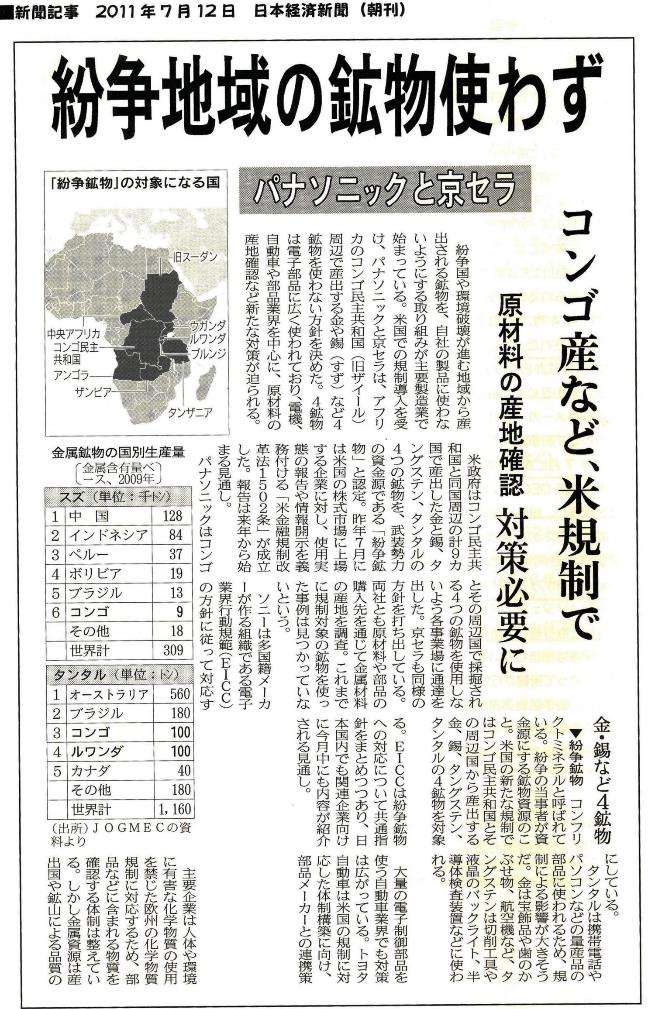 ①　子孫のことを考え、ほどほどで満足する　②　パーッと資源を使いまくる　③　発展が途切れないことだけを考え他のことは考えない　④　限界まで発展を極める　　　　　　　　　　　　　　　　　　　　　　　　　　　　　　　　　　　　　　　　答え（　　　　　　）